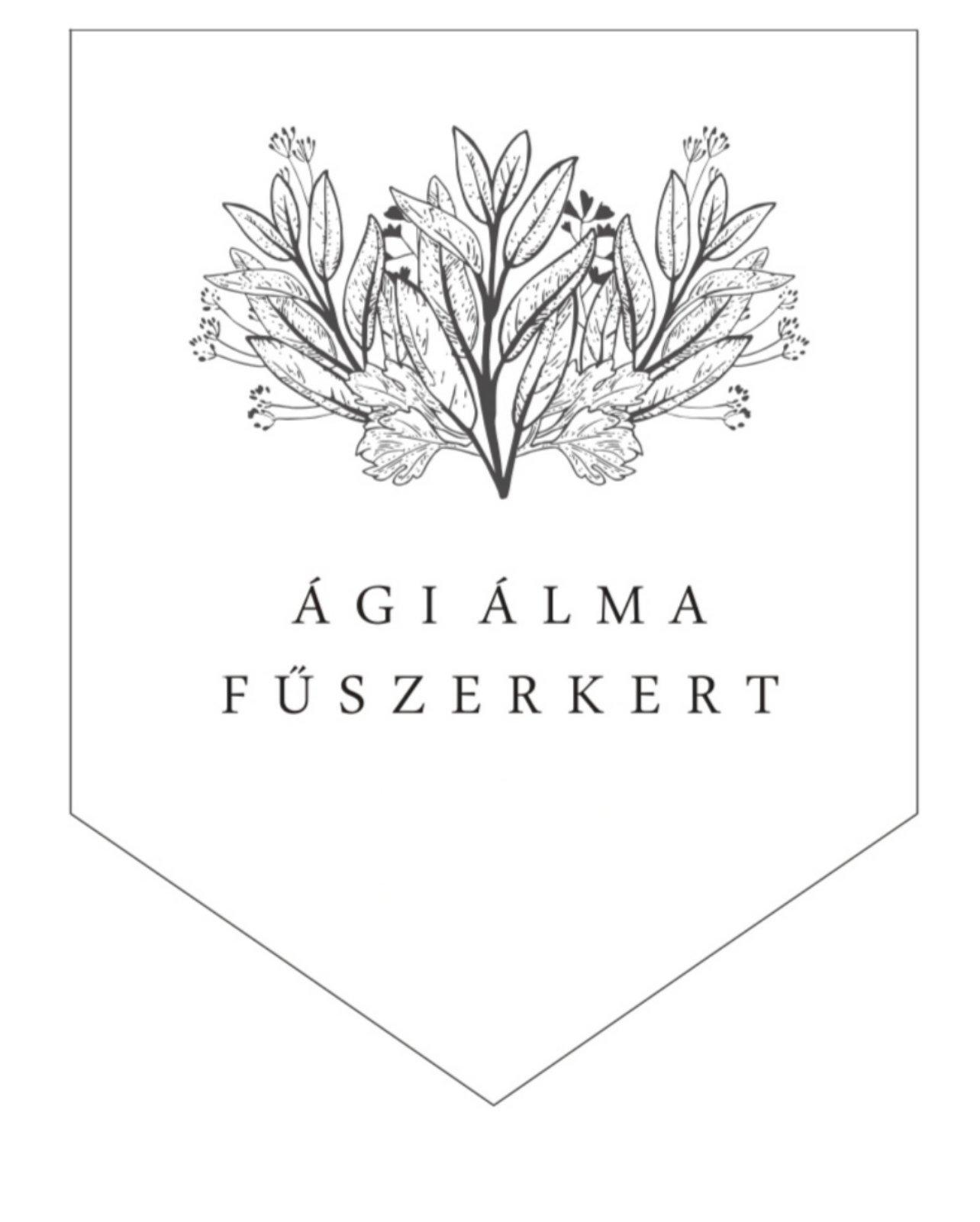 Ujházi Ágnes vagyok. Egész életemben a természetes dolgok érdekeltek, így kezdtem bele abba, amit mindig is szerettem, szeretek! A fűszer- és gyógynövények között úgy érzem, kiteljesedhetek.Családom támogatásával fejest ugrottam ebbe a csodálatos világba. Boldoggá tennétek, ha együtt álmodhatnánk tovább! Konyhámban élvezeti tea- és fűszerkeverékek készülnek, de egy kisebb illóolaj lepárlóval is elkezdtem ismerkedni.A teakeverékek elnevezésénél azért választottuk Weöres Sándort, mert nála dallamosabban, játékosabban senki nem tud fogalmazni. Engedjétek meg, hogy most is vele búcsúzzak - vagyis köszöntselek titeket!“Takaród hadd igazítsam,puha párnád kisimítsam,legyen álmod kerek erdő,madaras rét, bokor ernyő.”Weöres Sándor: Legyen álmod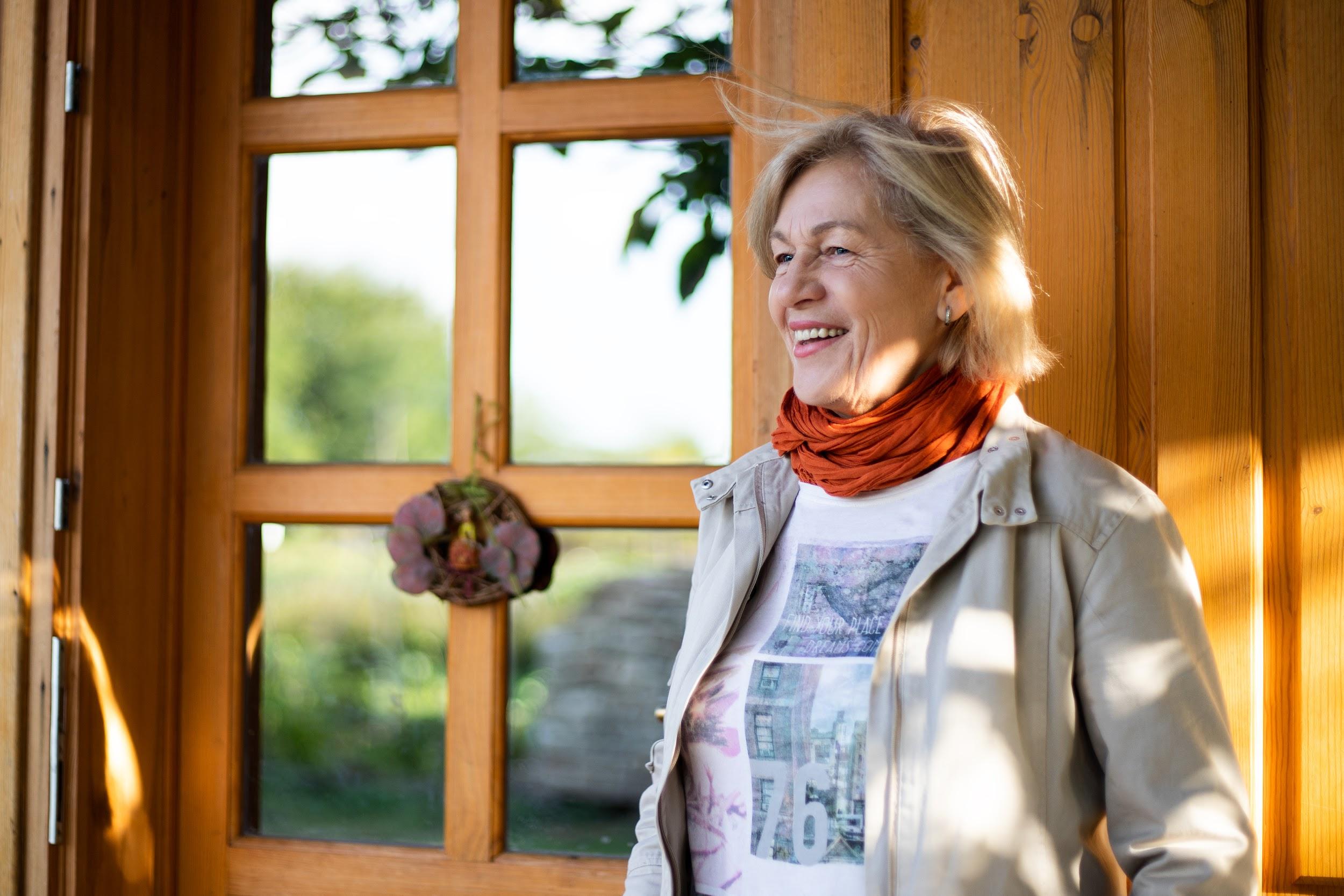 TEAKEVERÉKEK 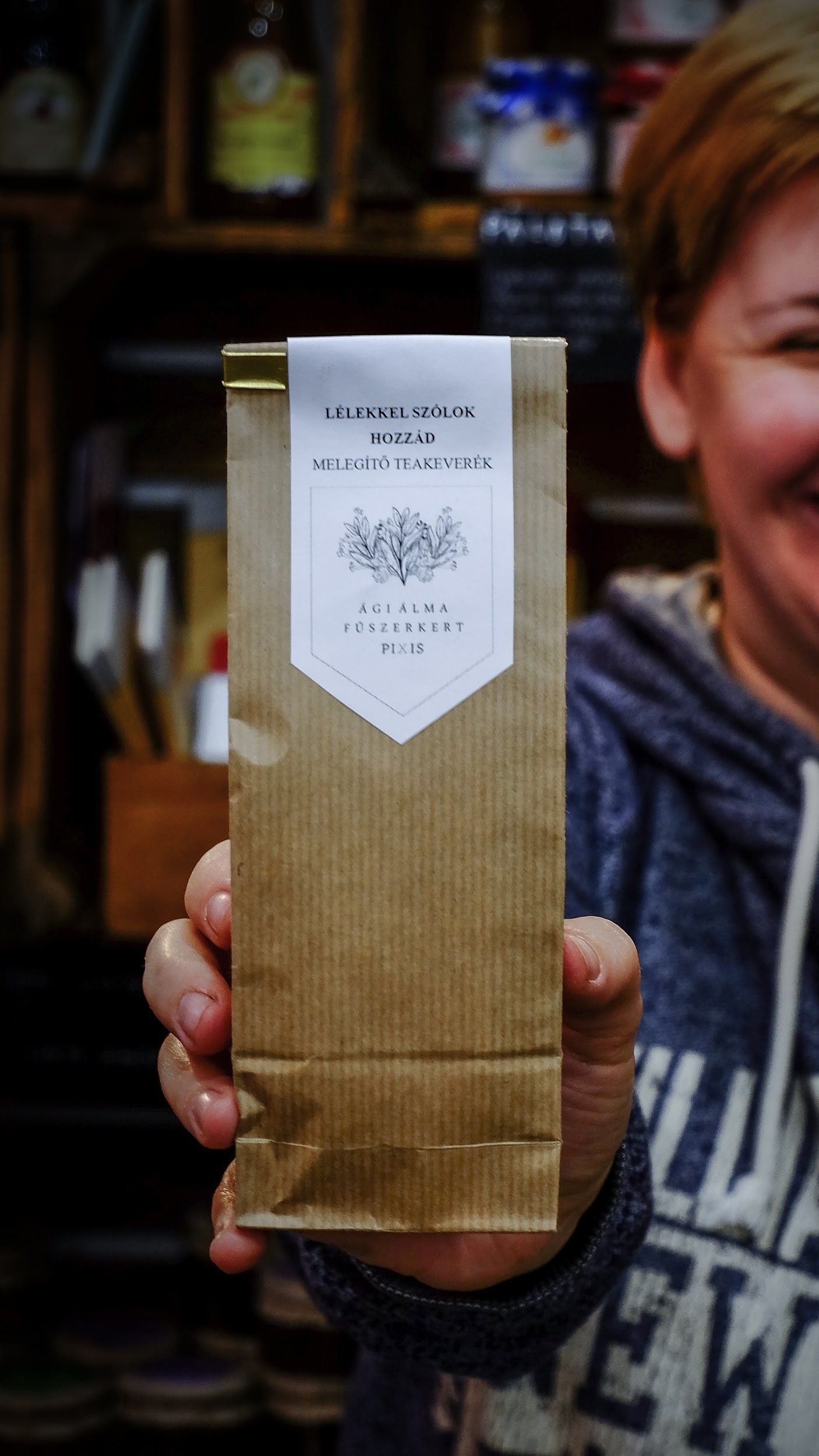 LÉLEKKEL SZÓLOK HOZZÁD Melegítő teakeverék Izsóp (Hyssopus officinalis) Kakukkfű (Thymus serpillum) Szurokfű (Origanum vulgare) Fürtös menta (Mentha longifolia) Az Ági álma fűszerkert LÉLEKKEL SZÓLOK HOZZÁD teakeverék felmelegít kívül-belül. A szurokfű (oregano) fogyasztásával nem csak az ételeket, a napunkat is megfűszerezzük. A keverékben található kakukkfű felpezsdíti a vérkeringést. Mindezek együtt tüzet gyújtanak lelkünkben is a képzeletbeli kandallóban.  CSELÉDE A NAPSUGÁRNAK Virágos teakeverék Cickafark (Achillea millefolium) Citromfű (Melissa officinalis) Levendula (Lavandula angustifolia) Orbáncfű (Hypericum perforatum) Búzavirág (Centaurea cyanus) Körömvirág (Calendula officinalis) Az Ági álma fűszerkert CSELÉDE A NAPSUGÁRNAK teakeverékkel a nyári rétek hangulatát idézi meg. A virágos teakeveréknél az ízek mellett a színek is dominálnak. A levendula, a búzavirág, a cickafarkfű és a körömvirág harmóniája a tea fogyasztásakor is érezhető. Bármelyik évszakban is teázunk, csukjuk be a szemünket és egy napsütötte mezőre kerülünk gondolatainkban. BELEPEZSDÜL A HATÁR Immunerősítő teakeverék Szurokfű (Origanum vulgare) 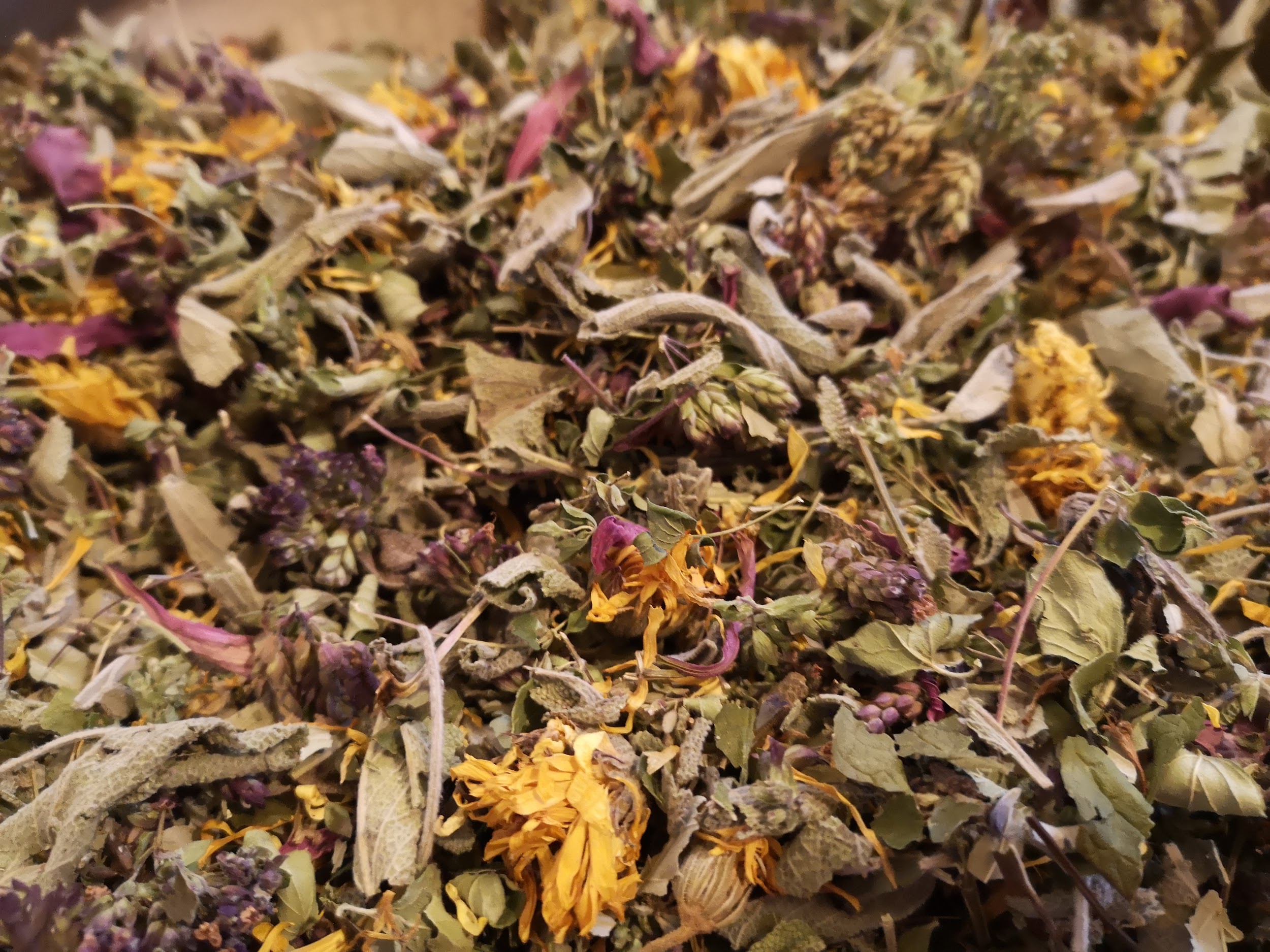 Zsálya (Salvia officinalis L.) Bíbor kasvirág (Echinacea purpurea) Körömvirág (Calendula officinalis) Ánizs illatú izsóp (Agastache foeniculum) Az Ági álma BELEPEZSDÜL A HATÁR teakeverékkel testünk magasabb sebességbe kapcsol, nincs megállás: a természet gyógyít! A bíbor kasvirágot a gyógynövények királynőjének is hívják. Forró vízben oldva a többi gyógynövénnyel együtt megerősíti télire immunrendszerünket. Különösen ajánlott a téli időszakban. UGRÓTÁNCOT JÓKEDVEMBEN Serkentő teakeverék Bazsalikom (Ocimum basilicum) Málnalevél (Rubus idaeus) Csalán (Urtica) Rozmaring (Salvia rosmarinus) Marokkói menta (Mentha spicata L. var. Crispa) Az Ági álma fűszerkert UGRÓTÁNCOT JÓKEDVEMBEN teakeverékkel indítsuk a reggelt jó kedvvel! A keverék elkészítésekor egy afféle kávét helyettesítő italt álmodtunk meg. A bazsalikom és a csalán frissességét a marokkói menta egészíti ki egy kellemes üdítőitallá. A rozmaring pedig javítja a memóriát, koncentrálóképességet.  ÁLOM ÉS MESE Nyugtató teakeverék Citromfű (Melissa officinalis) Zsálya (Salvia) Levendula (Lavandula angustifolia) Orbáncfű (Hypericum perforatum) Az Ági álma fűszerkert ÁLOM ÉS MESE teakeveréke már az ízében is antidepresszáns. Feszült, nyugtalan időszakban kortyolgassunk belőle - legfeljebb három bögrével egy nap. A keverék közismert növényei közül a zsálya idegrendszer erősítő hatása mellett csodálatos ízélményt is nyújt. Lefekvés előtt egy bögre tea nyugodt álmot hoz mindenkinek. Igazi stressz killer!  BÉKE ÚTJA Emésztéshez teakeverék Ánizs illatú izsóp (Agastache foeniculum) Édeskömény (Foeniculum vulgare) Kamilla (Matricaria chamomilla) Koreai menta (Agastache rugosa) Borsmenta (Mentha x piperita) Az Ági álma fűszerkert BÉKE ÚTJA teakeveréke egy természetes gyógymód a rendetlenkedő gyomornak. Megelőzésképpen és emésztésünk általános javítása céljából is főzhetünk belőle teát. A koreai menta (izsópfű féle) jó szolgálatot tesz az emésztési panaszokban szenvedőknek. A babona szerint már a növény melletti ücsörgés is javítja az ember testi és lelki állapotát, hát még ha készítünk belőle egy jó forró főzetet! GYERE, TÁGAS A VILÁG Fekete tea virágokkal Earl grey tea Cickafark (Achillea millefolium) Citromfű (Melissa officinalis) Levendula (Lavandula angustifolia) Orbáncfű (Hypericum perforatum) Körömvirág (Calendula officinalis) Az Ági álma fűszerkert GYERE TÁGAS A VILÁG teakeverékének a fekete tea egy tartalmas alapot ad. A bergamotot is tartalmazó earl grey teával a többi gyógynövény igazi harmonikus virágcsokor. Egy kis citromos ízesítéssel kíváló frissítő teát kapunk, de ha igazán bátrak vagyunk és szeretjük a különlegességeket, löttyintsünk bele egy kis tejszínt!  Ő ÁLMODJA A NAPOT Zöld tea marokkói mentával Zöld tea Marokkói menta (Mentha spicata ‘Moroccan’) Az Ági álma Ő ÁLMODJA A NAPOT teakeveréket a mindennapi tea fogyasztáshoz is ajánljuk. A zöld teát évezredek óta használják a kínai orvostudományban. Leginkább említésre méltó pozitív hatása a benne található antioxidáns vegyületeiben rejlik. Ehhez a friss ízvilághoz a marokkói menta tökéletes választás, mely üdítő tud lenni télen forrón és nyáron hidegen.  ÖRÖK-MENTA-SZERELEM Mentakeverék Marokkói (Mentha spicata L. var. Crispa) Koreai (Agastache rugosa) Fürtös (Mentha longifolia) Zöld menta/fodormenta (Mentha spicata var. crispata) Az Ági álma ÖRÖK-MENTA-SZERELEM teakeveréke a fűszerkert mentáiból áll össze. Külön-külön is igazi egyéniségek, de így valódi szuperhős csapat. Büszkék vagyunk, hogy így együtt is bemutathatjuk kertünk büszkeségeit! Fertőtlenítő hatásuk mellett az emésztést is rendbe teszik és a frissítő ízélmény is páratlan! ABLAK NÉGYSZÖGÉBEN CSILLAG Fejfájás űző teakeverék Cickafark (Achillea millefolium) Őszi margitvirág (Tanacetum parthenium) Borsmenta (Mentha x piperita) Rozmaring (Salvia rosmarinus) Citromfű (Melissa officinalis) Az Ági álma ABLAK NÉGYSZÖGÉBEN CSILLAG teakeverékében az őszi margitvirág a hangsúlyosabb, melynek fájdalomcsillapító hatását már a népgyógyászatban is előszeretettel használták. Legyen migrén, vagy stresszes fejgörcs, a borsmenta is plusz segítséget nyújt. Űzzük el a borút ezzel a kellemes keverékkel!  (Vérhígító gyógyszerek mellett ne fogyasszuk!) VÁNDORLÓ FELHŐ-NÉP Tisztító teakeverék Diólevél (Juglans regia) Csalán (Urtica) Citromfű (Melissa officinalis) Cickafark (Achillea millefolium) Levendula (Lavandula angustifolia) Az Ági álma fűszerkert VÁNDORLÓ FELHŐ-NÉP teakeveréke ha nem is csodaszer, de megannyi jótékony hatású gyógynövény egyvelege. A diólevelet önmagában is vértisztító teaként kedveljük és ebben a csalán csak erősíti ezeket a jó tulajdonságokat. Kúraként minden évszakban fogyaszthatjuk, hogy a nem csak év eleji “tavaszi fáradtságot” lerázzuk magunkról! Elkészítési javaslat a teákhoz: egy kanálnyi teafüvet forrázzunk le 2,5 dl vízzel és lefedve hagyjuk állni 10-15 percig. Leszűrés után akár önmagában, vagy ízesítve rögtön fogyasztható.  FALOMB KÖZT TELIHOLD Megfázásra, orrdugulásra inhaláló teakeverék Borsmenta (Mentha x piperita) Zöld menta (Mentha spicata) Kakukkfű (Thymus) Zsálya (Salvia officinalis L.) Kamilla (Matricaria chamomilla) Elkészítési javaslat az inhaláláshoz: a megfőzött és le nem szűrt teakeveréket helyezzük úgy az asztalra, hogy 10-15 cm-re a gőzölgő folyadék fölé lehessen hajolni kényelmes testtartásban. Érdemes a fejünket sátorszerűen egy törölközővel letakarni, hogy a gőz ne illanjon el. Naponta 1-2 alkalommal maximum 10 percig inhaláljunk rendszeresen tünetek esetén. FŰSZERSÓ KEVERÉKEKBAZSALIKOMOS FŰSZERSÓHimalája sóBazsalikomAjánljuk bármilyen húshoz, tésztához. LILA BAZSALIKOMOS FŰSZERSÓTengeri sóLila bazsalikomAjánljuk bármilyen húshoz, tésztához. FAHÉJ ILLATÚ BAZSALIKOMOS FŰSZERSÓTengeri sóFahéj illatú bazsalikomAjánljuk: szárnyasokhozCITROM ILLATÚ BAZSALIKOMOS FŰSZERSÓTengeri sóCitrom illatú bazsalikomAjánljuk: halakhoz, salátákhozROZMARINGOS CITROMOS FŰSZERSÓTengeri sóRozmaringBio citromhéjAjánljuk: borjú és  szárnyas húsokhoz, zöldség krémekhezNARANCSOS FŰSZERSÓTengeri sóRozmaringKakukkfűNarancs héja és leveAjánljuk: kacsa, liba, pulykához és tengeri halakhozTÜNDÉRKERT TITKAILestyános fűszerkeverékLestyánBorsikafűKakukkfűKöményTárkonyFeketeborsParajdi sóAjánljuk: savanyú levesekhez, bableveshez, babos ételekhez, sárgaborsós ételekhez, valamint zöldséges ragukhoz.KISKERTEMSaláta fűszerkeverékBazsalikomPetrezselyemMajoránnaKöményBorsmentaCitromfűTengeri sóAjánljuk: salátákhoz, könnyű húsokhoz.ÖRÖKÉLET ELIXÍRKímélő fűszerkeverék ZsályaRozmaringBazsalikomVöröshagymaFokhagymaKakukkfűCitromfűÉdesköményMentaBorsikafűTengeri sóAjánljuk: baromfi és sertés húsokhoz, sültekhez, ragukhoz.7 + 1 VEZÉRŐsi magyar fűszerkeverék KakukkfűTárkonyGyömbérCsalánZsályaTurbolyaLestyánParajdi sóAjánljuk: mindenféle zöldséges és húsos ételekhez.PIPIKÉMSült csirke fűszersóTengeri sóVöröshagymaFokhagymaFüstölt paprikaFekete borsKakukkfűMustárporKöményZsályaOreganoPetrezselyemLestyánKRUMPLIVARÁZSSültkrumpli fűszersóTengeri sóPirospaprikaFokhagymaÉdesköményBazsalikomPetrezselyemZellerFekete borsChiliporJÖHET A VENDÉGFűszervaj keverék Tengeri sóFokhagymaMustárporOreganoBazsalikomLestyán PetrezselyemFŰSZERKEVERÉKEK (SÓ NÉLKÜL)SZOFJALOREN IS ÍGY CSINÁLNÁSpagetti mixFokhagymaVöröshagymaRozmaringOreganoBazsalikomFekete borsPIZZA HÁTPizza mixOreganoBazsalikomKakukkfűÉdesköményVöröshagyma Fokhagyma Fekete bors Paprika pehely Rozmaring Petrezselyem LEVENDULÁVAL AZ ÉLETProvanszi mixBazsalikomKakukkfű Borsikafű Oregano Majoranna Rozmaring Édeskömény Levendula EZ TÉNYLEG ÉLETÉRZÉSToszkán mixRozmaring Zsálya Oregano Tárkony Bazsalikom Petrezselyem DOLCE VITAOlasz alap mixOreganoBazsalikom RozmaringHELLASZ ÖRÖMEGörög mixOreganoKakukkfűRozmaringMajorannaBorsikafű